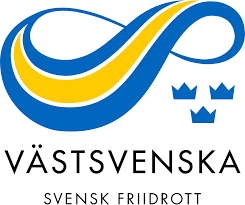 Välkommen till avslutning och prisutdelning för årets Löparcup i Västsvenska distriktet.Lördag den 12 november på Skidstugan, Strömslund i Trollhättan (Skidbacksvägen 17)Med Trollhättans IF FIK som arrangör.Vi startar kl 10,00 med en runda på deras 5 km spår. (ingår inte i cupen).Därefter fika och prisutdelning.Förutom alla som vunnit pris i sina åldersklasser, så kommer också pris delas ut till ÅretsFörening, Komet och Flitigaste.Vi avslutar med en kort info om 2023 års cup.Anmälan till frank.adolfsson@icloud.com senast 9/11Välkommen hälsar Arbetsgruppen för Löparcupen i Västsvenska distriktetLasse Jutemar, Göran Linnarsson, Frank Adolfsson, Bengt Gustavsson, Mikael Johansson och Mikael Persson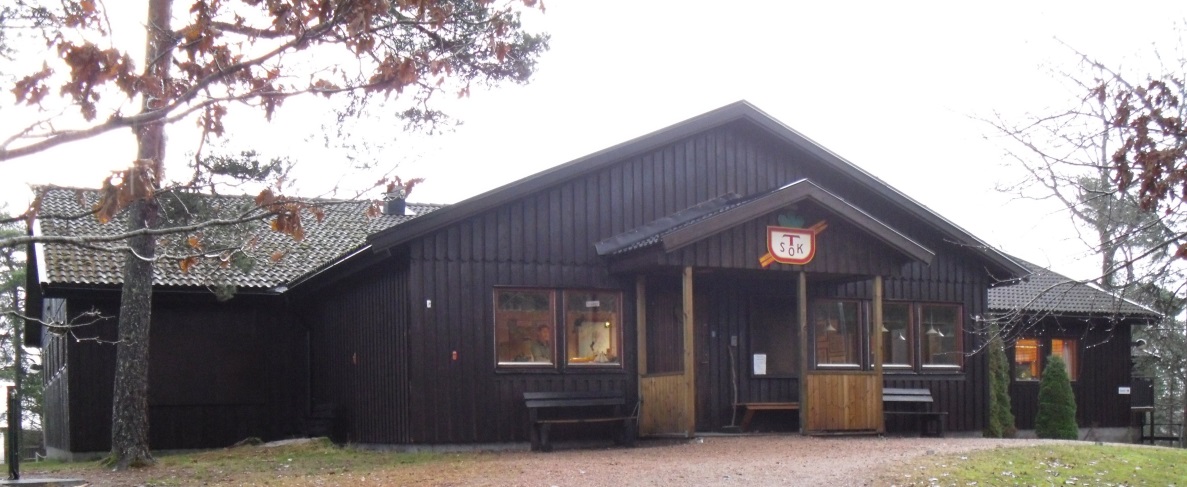 